a = stato in luogo (con la città)Abito a Milano.Vivo a Nicosia.Studio a Torino.in = stato in luogo (con la regione)In Sardegna ci sono i nuraghi.In Sicilia ci sono delle spiagge bellissime.in = stato in luogo (con il paese)Abito in Italia.Vivo in Francia.Studio in Germania.in = stato in luogo (altri casi)Abito in un appartamento, in centro.Vivo in un appartamento molto grande.Studio sempre in biblioteca.di = per indicare la provenienzaSono di Cipro.a= moto a luogo (con la città)Vado a Milano. in = moto a luogo (con il paese)Vado in Italia.Vado in Germania.in = moto a luogo (altri casi)La sera vado in centro.Leggiamo il dialogo tra Monica e MarioMario: Ciao Monica, come stai?Monica: Molto bene, grazie. E tu?Mario: Anche io. Domani parto per le vacanze! Vado una settimana in Francia e due settimane negli Stati Uniti! Non vedo l’ora!!! (Δεν μπορώ να περιμένω)Monica: Vai negli Stati Uniti! Che bello!!!  Mario: Si, vado da James, un amico. James abita in un appartamento molto grande. Nell’appartamento ci sono quattro stanze enormi!!! Abita con degli amici: una ragazza olandese e due ragazzi francesi. 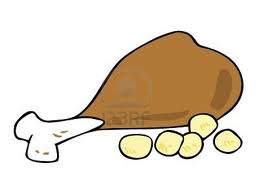 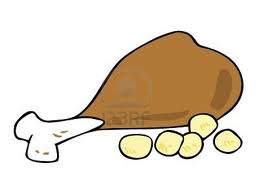 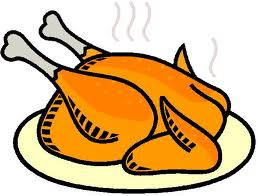 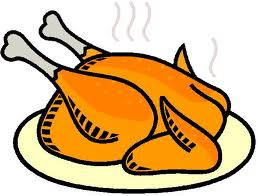 	Vuoi del pollo? 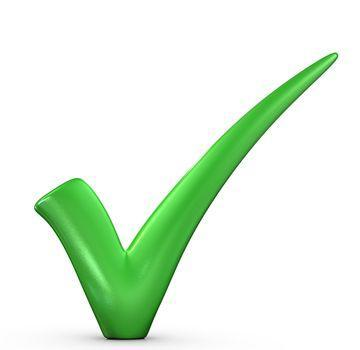 Vuoi delle lasagne?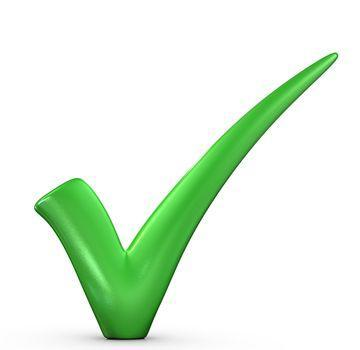 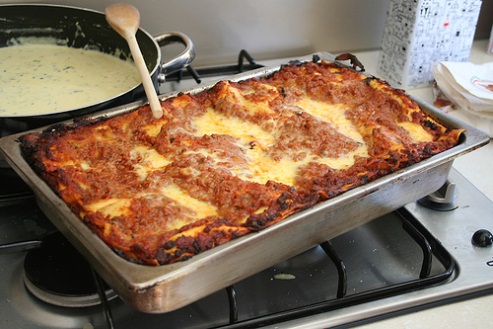 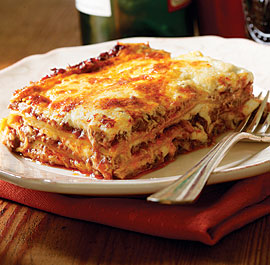 